Instructions: Please fill in the application form completely electronically and rename the file "SURNAME, Firstname.docx" before sending it.Application form for EUPOL COPPS (to be sent by e-mail to cpcc.eupolcopps@eeas.europa.eu)One (1) CRT ENGINEERCRT CfC 1-2017Annex 21. NOMINATION DETAILS (indicate position(s) applied for)2. PERSONAL DATA3. CONTACT DETAILS4. EDUCATION AND PROFESSIONAL TRAINING5. EMPLOYMENT RECORD (in reverse chronological order)6. OTHER SKILLSC1, C2 = Proficient; B1, B2 = Independent User; A1, A2 = Basic User(*) Common European Framework of References for LanguagesC = Proficient User; B = Independent User; A = Basic User; N/A7. MOTIVATION AND ADDITIONAL INFORMATION8. FINAL QUESTIONSThe EEAS, and its Directorate CPCC processes personal data pursuant to Regulation (EC) 45/2001 on the protection of individuals with regard to the processing of personal data by the Community institutions and bodies and on the free movement of such data, as implemented in the EEAS by the Decision of the High Representative of the Union for Foreign Affairs and Security Policy of 8 December 2011. The Privacy statement is available on the EEAS website>. Privacy Statement.Please submit the completed form in MS Word format.EUROPEAN EXTERNAL ACTION SERVICE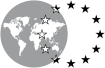 Post N°/title (specify the vacancy reference, compulsory)Do you have any objections to us providing feedback to your national authorities in case of non-selection? Yes     NoFirst priority: 
     Do you have any objections to us providing feedback to your national authorities in case of non-selection? Yes     NoSecond priority: 
     Do you have any objections to us providing feedback to your national authorities in case of non-selection? Yes     NoThird priority: 
     Do you have any objections to us providing feedback to your national authorities in case of non-selection? Yes     NoLast nameFirst nameBirth date(dd/mm/yyyy)      Country of birthPassport N°Gender Male  FemalePresent nationalityOther nationalityPolice Officer Yes     NoIf yes, current rankMilitary Officer Yes     NoIf yes, current rankCivilian Yes     NoProfessionSecurity clearance Yes     NoIf yes, at what levelDriving licence Yes     NoIf yes, categoryHome country addressHome country addressHome country addressHome country addressStreet       Street       Street       Zip/postal code      Town/city      County/state/province      County/state/province      Country      Telephone N°      Mobile N°      E-mail address      E-mail address      Alternative/current contact detailsAlternative/current contact detailsAlternative/current contact detailsAlternative/current contact detailsStreet       Street       Street       Zip/postal code      Town/city      County/state/province      County/state/province      Country      Telephone N°      Mobile N°      E-mail address      E-mail address      University education or equivalentUniversity education or equivalentUniversity education or equivalentAttended (dd/mm/yyyy)Attended (dd/mm/yyyy)Name institution/university, place and countryDegrees/qualifications obtained
(Title of qualification awarded)Main course/field of studyFrom:To:Secondary education and/or formal vocational education/trainingSecondary education and/or formal vocational education/trainingSecondary education and/or formal vocational education/trainingSecondary education and/or formal vocational education/trainingSecondary education and/or formal vocational education/trainingName institution/place and countryDegrees/qualifications obtained
(Title of qualification awarded)Main course/field of studyFrom:To:Civilian crisis management coursesCivilian crisis management coursesCivilian crisis management coursesCivilian crisis management coursesCivilian crisis management coursesName institutionPlace and countryCourse titleFrom:To:Hostile Environment Security Training or e-HestHostile Environment Security Training or e-HestHostile Environment Security Training or e-HestHostile Environment Security Training or e-HestHostile Environment Security Training or e-HestName institutionPlace and countryCourse titleFrom:To:Current/most recent positionCurrent/most recent positionCurrent/most recent positionCurrent/most recent positionCurrent position:  Yes     NoCurrent position:  Yes     NoCurrent position:  Yes     NoCurrent position:  Yes     NoOrganisationPlace and countryPlace and countryJob titleJob titleJob titleDate (dd/mm/yyyy)Date (dd/mm/yyyy)OrganisationPlace and countryPlace and countryJob titleJob titleJob titleFrom:To:Description of tasks and responsibilities (management level, supervisory level, number of personnel supervised): Description of tasks and responsibilities (management level, supervisory level, number of personnel supervised): Description of tasks and responsibilities (management level, supervisory level, number of personnel supervised): Description of tasks and responsibilities (management level, supervisory level, number of personnel supervised): Description of tasks and responsibilities (management level, supervisory level, number of personnel supervised): Description of tasks and responsibilities (management level, supervisory level, number of personnel supervised): Description of tasks and responsibilities (management level, supervisory level, number of personnel supervised): Description of tasks and responsibilities (management level, supervisory level, number of personnel supervised): Supervisor’s name:      Supervisor’s name:      E-mail:      E-mail:      E-mail:      Phone N°:      Phone N°:      Phone N°:      Previous position (1) (only positions longer than 6 months)Previous position (1) (only positions longer than 6 months)Previous position (1) (only positions longer than 6 months)Previous position (1) (only positions longer than 6 months)Previous position (1) (only positions longer than 6 months)Previous position (1) (only positions longer than 6 months)Previous position (1) (only positions longer than 6 months)Previous position (1) (only positions longer than 6 months)OrganisationPlace and countryPlace and countryJob titleJob titleJob titleDate (dd/mm/yyyy)Date (dd/mm/yyyy)OrganisationPlace and countryPlace and countryJob titleJob titleJob titleFrom:To:Description of tasks and responsibilities (management level, supervisory level, number of personnel supervised): Description of tasks and responsibilities (management level, supervisory level, number of personnel supervised): Description of tasks and responsibilities (management level, supervisory level, number of personnel supervised): Description of tasks and responsibilities (management level, supervisory level, number of personnel supervised): Description of tasks and responsibilities (management level, supervisory level, number of personnel supervised): Description of tasks and responsibilities (management level, supervisory level, number of personnel supervised): Description of tasks and responsibilities (management level, supervisory level, number of personnel supervised): Description of tasks and responsibilities (management level, supervisory level, number of personnel supervised): Supervisor’s name:      Supervisor’s name:      E-mail:      E-mail:      E-mail:      Phone N°:      Phone N°:      Phone N°:      Previous position (2) (only positions longer than 6 months)Previous position (2) (only positions longer than 6 months)Previous position (2) (only positions longer than 6 months)Previous position (2) (only positions longer than 6 months)Previous position (2) (only positions longer than 6 months)Previous position (2) (only positions longer than 6 months)Previous position (2) (only positions longer than 6 months)Previous position (2) (only positions longer than 6 months)OrganisationPlace and countryPlace and countryJob titleJob titleJob titleDate (dd/mm/yyyy)Date (dd/mm/yyyy)OrganisationPlace and countryPlace and countryJob titleJob titleJob titleFrom:To:Description of tasks and responsibilities (management level, supervisory level, number of personnel supervised): Description of tasks and responsibilities (management level, supervisory level, number of personnel supervised): Description of tasks and responsibilities (management level, supervisory level, number of personnel supervised): Description of tasks and responsibilities (management level, supervisory level, number of personnel supervised): Description of tasks and responsibilities (management level, supervisory level, number of personnel supervised): Description of tasks and responsibilities (management level, supervisory level, number of personnel supervised): Description of tasks and responsibilities (management level, supervisory level, number of personnel supervised): Description of tasks and responsibilities (management level, supervisory level, number of personnel supervised): Supervisor’s name:      Supervisor’s name:      E-mail:      E-mail:      E-mail:      Phone N°:      Phone N°:      Phone N°:      Previous position (3) (only positions longer than 6 months)Previous position (3) (only positions longer than 6 months)Previous position (3) (only positions longer than 6 months)Previous position (3) (only positions longer than 6 months)Previous position (3) (only positions longer than 6 months)Previous position (3) (only positions longer than 6 months)Previous position (3) (only positions longer than 6 months)Previous position (3) (only positions longer than 6 months)OrganisationPlace and countryPlace and countryJob titleJob titleJob titleDate (dd/mm/yyyy)Date (dd/mm/yyyy)OrganisationPlace and countryPlace and countryJob titleJob titleJob titleFrom:To:Description of tasks and responsibilities (management level, supervisory level, number of personnel supervised): Description of tasks and responsibilities (management level, supervisory level, number of personnel supervised): Description of tasks and responsibilities (management level, supervisory level, number of personnel supervised): Description of tasks and responsibilities (management level, supervisory level, number of personnel supervised): Description of tasks and responsibilities (management level, supervisory level, number of personnel supervised): Description of tasks and responsibilities (management level, supervisory level, number of personnel supervised): Description of tasks and responsibilities (management level, supervisory level, number of personnel supervised): Description of tasks and responsibilities (management level, supervisory level, number of personnel supervised): Supervisor’s name:      Supervisor’s name:      E-mail:      E-mail:      E-mail:      Phone N°:      Phone N°:      Phone N°:      Other previous positions and positions shorter than 6 monthsOther previous positions and positions shorter than 6 monthsOther previous positions and positions shorter than 6 monthsOther previous positions and positions shorter than 6 monthsOther previous positions and positions shorter than 6 monthsOrganisationPlace and countryJob titleDate (dd/mm/yyyy)Date (dd/mm/yyyy)OrganisationPlace and countryJob titleFrom:To:Languages (European level *)Languages (European level *)Languages (European level *)Native language:      Native language:      Native language:      Other languagesSpeakWriteWriteReadUnderstandComputer skillsComputer skillsComputer skillsComputer skillsComputer skillsComputer skillsWord processorWeb browsingPresentationsSpreadsheetsFinancial softwareProject managementPlease explain the reasons for your application, covering your profile and particular interest in this/these position(s). Add any other information that might be relevant to your application, including skills, knowledge and experience.Please read and answer carefully all questionsPlease read and answer carefully all questionsPlease read and answer carefully all questionsPlease read and answer carefully all questionsDo you have any objections to our making enquires at your employer(s)?Do you have any objections to our making enquires at your employer(s)?Do you have any objections to our making enquires at your employer(s)? Yes     NoDo you have any chronic health problems, disabilities or other medical conditions that would limit your physical activity?Do you have any chronic health problems, disabilities or other medical conditions that would limit your physical activity?Do you have any chronic health problems, disabilities or other medical conditions that would limit your physical activity? Yes     NoAre you regularly taking any medication?Are you regularly taking any medication?Are you regularly taking any medication? Yes     NoIs any relative of yours, to the best of your knowledge, working in (Name of the Mission)Is any relative of yours, to the best of your knowledge, working in (Name of the Mission)Is any relative of yours, to the best of your knowledge, working in (Name of the Mission) Yes     NoIs any relative of yours, to the best of your knowledge, applying to this Call for Contributions? Is any relative of yours, to the best of your knowledge, applying to this Call for Contributions? Is any relative of yours, to the best of your knowledge, applying to this Call for Contributions?  Yes     NoHave you ever been convicted or sentenced in any criminal proceedings (excluding minor traffic violations)?Have you ever been convicted or sentenced in any criminal proceedings (excluding minor traffic violations)?Have you ever been convicted or sentenced in any criminal proceedings (excluding minor traffic violations)? Yes     NoIf you are currently working in a CSDP Mission or have worked in a CSDP Mission, do you have any objections against transmitting your last PER (Performance Evaluation Report) to CPCC and/or the Mission upon request?If you are currently working in a CSDP Mission or have worked in a CSDP Mission, do you have any objections against transmitting your last PER (Performance Evaluation Report) to CPCC and/or the Mission upon request?If you are currently working in a CSDP Mission or have worked in a CSDP Mission, do you have any objections against transmitting your last PER (Performance Evaluation Report) to CPCC and/or the Mission upon request? Yes     NoIf you responded “yes” to any of the previous questions, please provide detailsIf you responded “yes” to any of the previous questions, please provide detailsIf you responded “yes” to any of the previous questions, please provide detailsIf you responded “yes” to any of the previous questions, please provide detailsBy submitting this application form, I certify that the statements made by me in answer to the foregoing questions are true, complete and correct to the best of my knowledge and belief. I understand that any misrepresentation or material omission made on the Application Form will result in the application being void and will result in termination or dismissal from the Mission.By submitting this application form, I certify that the statements made by me in answer to the foregoing questions are true, complete and correct to the best of my knowledge and belief. I understand that any misrepresentation or material omission made on the Application Form will result in the application being void and will result in termination or dismissal from the Mission.By submitting this application form, I certify that the statements made by me in answer to the foregoing questions are true, complete and correct to the best of my knowledge and belief. I understand that any misrepresentation or material omission made on the Application Form will result in the application being void and will result in termination or dismissal from the Mission.I agree: Yes     NoPlaceDateSignature (typed name is sufficient)Signature (typed name is sufficient)